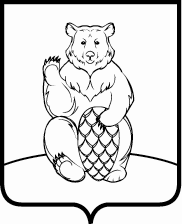 СОВЕТ ДЕПУТАТОВПОСЕЛЕНИЯ МИХАЙЛОВО-ЯРЦЕВСКОЕ В ГОРОДЕ МОСКВЕР Е Ш Е Н И Е19 апреля 2018г.                                                                                                          №3/4 О внесении изменений и дополнений в решение Совета депутатов поселения Михайлово-Ярцевское от 23.11.2017г. №7/12 «О бюджете поселения Михайлово-Ярцевское в городе Москве на 2018 год и плановый период 2019 и 2020 годов»	В соответствии с Бюджетным кодексом Российской Федерации, Уставом поселения Михайлово-Ярцевское, решением Совета депутатов поселения Михайлово-Ярцевское от 15.09.2016г. №1/14 «Об утверждении положения о бюджетном процессе в поселении Михайлово-Ярцевское в городе Москве», рассмотрев проект решения «О внесении изменений и дополнений в решение Совета депутатов поселения Михайлово-Ярцевское от 23.11.2017г. №7/12 «О бюджете поселения Михайлово-Ярцевское в городе Москве на 2018 год и плановый период 2019 и 2020 годов», представленный Главой администрации поселения Михайлово-Ярцевское, Совет депутатов поселения Михайлово-ЯрцевскоеРЕШИЛ:	1.  Внести в решение Совета депутатов поселения Михайлово-Ярцевское от 23.11.2017г. №7/12 «О бюджете поселения Михайлово-Ярцевское в городе Москве на 2018 год и плановый период 2019 и 2020 годов» следующие изменения и дополнения:1.1. Изложить пункт 1 решения Совета депутатов поселения Михайлово-Ярцевское «О бюджете поселения Михайлово-Ярцевское в городе Москве на 2018 год и плановый период 2019 и 2020 годов» в следующей редакции:«1.Утвердить основные характеристики бюджета поселения Михайлово-Ярцевское на 2018 год: 1) общий объем доходов бюджета поселения Михайлово-Ярцевское в сумме 143 372,0 тысяч рублей;2) общий объем расходов бюджета поселения Михайлово-Ярцевское в сумме 152 049,8 тысяч рублей.3) установить предельный размер дефицита бюджета поселения Михайлово-Ярцевское в сумме 8 677,8 тыс. руб.4)  направить на покрытие дефицита бюджета поселения Михайлово-Ярцевское на 2018 год остатки бюджетных средств на 01 января 2018 года в сумме 8 677,8 тыс. рублей.»1.2.  Внести изменения: - в приложение №5 к решению Совета депутатов поселения Михайлово-Ярцевское «О бюджете поселения Михайлово-Ярцевское в  городе Москве на 2018 год и плановый период 2019 и 2020 годов» «Ведомственная структура расходов бюджета поселения Михайлово-Ярцевское на 2018 год», изложив его в новой редакции согласно приложению №1 к настоящему решению;	- в приложение №7 к решению Совета депутатов поселения Михайлово-Ярцевское «О бюджете поселения Михайлово-Ярцевское в  городе Москве на 2018 год и плановый период 2019 и 2020 годов» «Распределение бюджетных ассигнований по разделам, подразделам, целевым статьям (муниципальным программам поселения Михайлово-Ярцевское, а также не включенным в муниципальные программы направлениям деятельности органов местного самоуправления), группам и подгруппам видов расходов классификации расходов бюджета поселения Михайлово-Ярцевское на 2018 год», изложив его в новой редакции согласно приложению №2 к настоящему решению;- в приложение №11 к решению Совета депутатов поселения Михайлово-Ярцевское «О бюджете поселения Михайлово-Ярцевское в  городе Москве на 2018 год и плановый период 2019 и 2020 годов» «Источники внутреннего финансирования дефицита бюджета   поселения Михайлово-Ярцевское на 2018 год», изложив его в новой редакции согласно приложению №3 к настоящему решению.	2. Опубликовать настоящее решение в бюллетене «Московский муниципальный вестник» и разместить на официальном сайте администрации поселения Михайлово-Ярцевское в информационно-телекоммуникационной сети «Интернет».	3. Контроль за исполнением настоящего решения возложить на Главу поселения Михайлово-Ярцевское Г.К. Загорского.Глава поселения					Г.К. ЗагорскийПриложение №1к решению Совета депутатов поселения Михайлово-Ярцевское от 19.04.2018г.  №3/4   «О внесении изменений и дополнений в решение Совета депутатов поселения Михайлово-Ярцевское от 23.11.2017г. №7/12 «О бюджете поселения Михайлово-Ярцевское в городе Москве на 2018 год и плановый период 2019 и 2020 годов»Приложение №5 к решению Совета депутатов поселения Михайлово-Ярцевское от 23.11.2017г. №7/12 Ведомственная структура расходов бюджета поселения Михайлово-Ярцевское на 2018 годединицы измерения: (тыс. рублей)Приложение №2к решению Совета депутатов поселения Михайлово-Ярцевское от 19.04.2018г.  №3/4 «О внесении изменений и дополнений в решение Совета депутатов поселения Михайлово-Ярцевское от 23.11.2017г. №7/12 «О бюджете поселения Михайлово-Ярцевское в городе Москве на 2018 год и плановый период 2019 и 2020 годов»Приложение №7к решению Совета депутатов поселения Михайлово-Ярцевское от 23.11.2017г. №7/12 Распределение бюджетных ассигнований по разделам, подразделам, целевым статьям (муниципальным программам поселения Михайлово-Ярцевское, а также не включенным в муниципальные программы направлениям деятельности органов местного самоуправления), группам и подгруппам видов расходов классификации расходов бюджета поселения Михайлово-Ярцевское                                        на 2018 годЕдиницы измерения: тыс. руб.Приложение №3к решению Совета депутатов поселения Михайлово-Ярцевское от 19.04.2018г.  №3/4   «О внесении изменений и дополнений в решение Совета депутатов поселения Михайлово-Ярцевское от 23.11.2017г. №7/12 «О бюджете поселения Михайлово-Ярцевское в городе Москве на 2018 год и плановый период 2019 и 2020 годов»Приложение №11 к решению Совета депутатов поселения Михайлово-Ярцевское от 23.11.2017г. №7/12 Источники внутреннего финансирования дефицита бюджета                                                                                                                                                                        поселения Михайлово-Ярцевское на 2018 год.Единицы измерения: тыс. руб.Наименование Код ведомстваКоды бюджетной классификацииКоды бюджетной классификацииКоды бюджетной классификацииКоды бюджетной классификацииСуммаНаименование Код ведомстваРзПРЦСРВР2018 год1234567Администрация  поселения Михайлово-Ярцевское900152 049,8ОБЩЕГОСУДАРСТВЕННЫЕ ВОПРОСЫ900010056 171,8Функционирование законодательных (представительных) органов государственной власти и представительных органов муниципальных образований9000103320,3Непрограммные направления деятельности органов внутригородских муниципальных образований по руководству и управлению в сфере установленных функций органов внутригородских муниципальных образований 900010331 0 00 00000320,3Представительные органы внутригородских муниципальных образований900010331 А 00 00000320,3Функционирование представительных органов внутригородских муниципальных образований900010331 А 01 00000320,3Депутаты Совета депутатов внутригородского муниципального образования900010331 А 01 00200320,3Расходы на выплаты персоналу в целях обеспечения выполнения функций государственными (муниципальными) органами, казенными учреждениями, органами управления государственными внебюджетными фондами  900010331 А 01 00200100320,3Расходы на выплаты персоналу государственных (муниципальных) органов900010331 А 01 00200120320,3Функционирование Правительства Российской Федерации, высших исполнительных органов государственной власти субъектов Российской Федерации, местных администраций900010454 380,0Непрограммные направления деятельности органов внутригородских муниципальных образований по руководству и управлению в сфере установленных функций органов внутригородских муниципальных образований 900010431 0 00 0000054 380,0Исполнительные органы внутригородских муниципальных образований900010431 Б 00 0000054 380,0Функционирование исполнительных органов внутригородских муниципальных образований900010431 Б 01 0000054 380,0Руководитель администрации/аппарата Совета депутатов900010431 Б 01 001002 697,5Расходы на выплаты персоналу в целях обеспечения выполнения функций государственными (муниципальными) органами, казенными учреждениями, органами управления государственными внебюджетными фондами900010431 Б 01 001001002 697,5Расходы на выплаты персоналу государственных (муниципальных) органов900010431 Б 01 001001202 697,5Обеспечение деятельности  администрации/ Совета депутатов внутригородского муниципального образования в части содержания муниципальных служащих для решения вопросов местного значения900010431 Б 01 0050051 682,5Расходы на выплаты персоналу в целях обеспечения выполнения функций государственными (муниципальными) органами, казенными учреждениями, органами управления государственными внебюджетными фондами900010431 Б 01 0050010043 123,9Расходы на выплаты персоналу государственных (муниципальных) органов900010431 Б 01 0050012043 123,9Закупка товаров, работ и услуг для государственных (муниципальных) нужд     900010431 Б 01 005002008 501,6Иные закупки товаров, работ и услуг для обеспечения государственных (муниципальных) нужд900010431 Б 01 005002408 501,6Иные бюджетные ассигнования      900010431 Б 01 0050080057,0Уплата налогов, сборов и иных платежей                900010431 Б 01 0050085057,0Резервные фонды90001111 000,0Резервный фонд, предусмотренный в бюджете города Москвы900011132 0 00 000001 000,0Резервный фонд, предусмотренный в бюджете внутригородского муниципального образования900011132 А 00 000001 000,0Резервный фонд, предусмотренный органами местного самоуправления900011132 А 01 000001 000,0Иные бюджетные ассигнования                     900011132 А 01 000008001 000,0Другие общегосударственные вопросы9000113471,5Непрограммные направления деятельности органов внутригородских муниципальных образований по руководству и управлению в сфере установленных функций органов внутригородских муниципальных образований 900011331 0 00 00000471,5Исполнительные органы внутригородских муниципальных образований900011331 Б 00 00000471,5Ежегодный взнос в Ассоциацию муниципальных образований г. Москвы900011331 Б 01 0040021,5Иные бюджетные ассигнования      900011331 Б 01 0040080021,5Уплата налогов, сборов и иных платежей                900011331 Б 01 0040085021,5Обеспечение деятельности  администрации/ Совета депутатов внутригородского муниципального образования для решения вопросов местного значения900011331 Б 01 00600450,0Закупка товаров, работ и услуг для государственных (муниципальных) нужд     900011331 Б 01 00600200450,0Иные закупки товаров, работ и услуг для обеспечения государственных (муниципальных) нужд900011331 Б 01 00600240450,0НАЦИОНАЛЬНАЯ ОБОРОНА9000200512,7Мобилизационная и вневойсковая подготовка9000203512,7Субвенции на осуществление первичного воинского учета на территориях, где отсутствуют военные комиссариаты в рамках непрограммных расходов федеральных органов исполнительной власти900020317 1 00 51180512,7Расходы на выплаты персоналу в целях обеспечения выполнения функций государственными органами, казенными учреждениями, органами управления государственными внебюджетными фондами   900020317 1 00 51180100495,6Расходы на выплаты персоналу государственных (муниципальных) органов900020317 1 00 51180120495,6Закупка товаров, работ и услуг для государственных (муниципальных) нужд     900020317 1 00 5118020017,1Иные закупки товаров, работ и услуг для обеспечения государственных (муниципальных) нужд900020317 1 00 5118024017,1НАЦИОНАЛЬНАЯ БЕЗОПАСНОСТЬ И ПРАВООХРАНИТЕЛЬНАЯ ДЕЯТЕЛЬНОСТЬ90003001 830,0Защита населения и территории от чрезвычайных ситуаций природного и техногенного характера, гражданская оборона90003091 480,0Обеспечение безопасности жизнедеятельности населения на территории  поселения 900030923 0 00 000001 480,0Мероприятия по гражданской обороне, защите населения и территории поселения от чрезвычайных ситуаций природного и техногенного характера900030923 А 00 000001 480,0Прочие мероприятия по гражданской обороне, защите населения и территории поселения от чрезвычайных ситуаций природного и техногенного характера900030923 А 00 00100200,0Закупка товаров, работ и услуг для государственных (муниципальных) нужд     900030923 А 00 00100200200,0Иные закупки товаров, работ и услуг для обеспечения государственных (муниципальных) нужд900030923 А 00 00100240200,0Мероприятия по обеспечению безопасности людей на водных объектах900030923 А 00 0020030,0Закупка товаров, работ и услуг для государственных (муниципальных) нужд     900030923 А 00 0020020030,0Иные закупки товаров, работ и услуг для обеспечения государственных (муниципальных) нужд900030923 А 00 0020024030,0Прочие мероприятия в части предупреждения и ликвидации последствий чрезвычайных ситуаций и стихийных бедствий900030923 А 00 003001 250,0Закупка товаров, работ и услуг для государственных (муниципальных) нужд     900030923 А 00 003002001 250,0Иные закупки товаров, работ и услуг для обеспечения государственных (муниципальных) нужд900030923 А 00 003002401 250,0Обеспечение пожарной безопасности9000310310,0Обеспечение безопасности жизнедеятельности населения на территории  поселения Михайлово-Ярцевское 900031023 0 00 00000310,0Мероприятия по обеспечению первичных мер пожарной безопасности900031023 Б 00 00000310,0Прочие мероприятия по обеспечению первичных мер пожарной безопасности900031023 Б 00 00100310,0Закупка товаров, работ и услуг для государственных (муниципальных) нужд     900031023 Б 00 00100200310,0Иные закупки товаров, работ и услуг для обеспечения государственных (муниципальных) нужд900031023 Б 00 00100240310,0Другие вопросы в области национальной безопасности и правоохранительной деятельности900031440,0Обеспечение безопасности жизнедеятельности населения на территории  поселения Михайлово-Ярцевское 900031423 0 00 0000040,0Прочие мероприятия в области национальной безопасности и правоохранительной деятельности900031423 В 00 0000040,0Мероприятия в части  участия в профилактике терроризма и экстремизма900031423 В 00 0010040,0Закупка товаров, работ и услуг для государственных (муниципальных) нужд     900031423 В 00 0010020040,0Иные закупки товаров, работ и услуг для обеспечения государственных (муниципальных) нужд900031423 В 00 0010024040,0НАЦИОНАЛЬНАЯ ЭКОНОМИКА900040042 854,5Дорожное хозяйство (дорожные фонды)900040942 854,5Развитие транспортной системы900040901 0 00 0000042 854,5Автомобильные дороги и улично-дорожная сеть900040901 Д 00 0000042 854,5Ремонт объектов дорожного хозяйства и автомобильных дорог900040901 Д 03 000007 152,1Ремонт муниципальных дорог 900040901 Д 03 00300113,5Закупка товаров, работ и услуг для государственных (муниципальных) нужд     900040901 Д 03 00300200113,5Иные закупки товаров, работ и услуг для обеспечения государственных (муниципальных) нужд900040901 Д 03 00300240113,5Ремонт муниципальных дорог (за счет средств "акцизы по подакцизным товарам")900040901 Д 03 004007 038,6Закупка товаров, работ и услуг для государственных (муниципальных) нужд     900040901 Д 03 004002007 038,6Иные закупки товаров, работ и услуг для обеспечения государственных (муниципальных) нужд900040901 Д 03 004002407 038,6Содержание объектов дорожного хозяйства и автомобильных дорог900040901 Д 05 0000035 702,4Субсидии бюджетам внутригородских муниципальных образований на содержание объектов дорожного хозяйства900040901 Д 05 0050032 903,7Закупка товаров, работ и услуг для государственных (муниципальных) нужд     900040901 Д 05 0050020032 903,7Иные закупки товаров, работ и услуг для обеспечения государственных (муниципальных) нужд900040901 Д 05 0050024032 903,7Содержание муниципальных дорог (софинансирование расходов при предоставлении субсидии бюджетам внутригородских муниципальных образований на содержание объектов дорожного хозяйства)900040901 Д 05 S05002 598,7Закупка товаров, работ и услуг для государственных (муниципальных) нужд     900040901 Д 05 S05002002 598,7Иные закупки товаров, работ и услуг для обеспечения государственных (муниципальных) нужд900040901 Д 05 S05002402 598,7Содержание муниципальных дорог900040901 Д 05 00600200,0Закупка товаров, работ и услуг для государственных (муниципальных) нужд     900040901 Д 05 00600200200,0Иные закупки товаров, работ и услуг для обеспечения государственных (муниципальных) нужд900040901 Д 05 00600240200,0ЖИЛИЩНО-КОММУНАЛЬНОЕ ХОЗЯЙСТВО900050040 553,1Жилищное хозяйство900050113 081,4Жилище900050105 0 00 0000013 081,4Капитальный ремонт и модернизация жилищного фонда900050105 В 00 0000013 081,4Мероприятия в области жилищного хозяйства900050105 В 00 0000013 081,4Прочие мероприятия в области жилищного хозяйства900050105 В 02 0020012 328,1Закупка товаров, работ и услуг для государственных (муниципальных) нужд     900050105 В 02 0020020012 328,1Иные закупки товаров, работ и услуг для обеспечения государственных (муниципальных) нужд900050105 В 02 0020024012 328,1Взносы на капитальный ремонт общего имущества в многоквартирных жилых домах, формирующих фонды капитального ремонта на счете Регионального оператора900050105 В 03 00000753,3Закупка товаров, работ и услуг для государственных (муниципальных) нужд     900050105 В 03 00000200753,3Иные закупки товаров, работ и услуг для обеспечения государственных (муниципальных) нужд900050105 В 03 00000240753,3Благоустройство900050327 471,7Безнадзорные животные900050302 0 00 000005 021,6Отлов и содержание безнадзорных  животных900050302 3 00 000005 021,6Мероприятия по отлову и содержанию безнадзорных  животных900050302 3 05 002004 806,1Субсидии бюджетам внутригородских муниципальных образований на мероприятия по отлову и содержанию безнадзорных  животных900050302 3 05 002004 806,1Закупка товаров, работ и услуг для государственных (муниципальных) нужд     900050302 3 05 002002004 806,1Иные закупки товаров, работ и услуг для обеспечения государственных (муниципальных) нужд900050302 3 05 002002404 806,1 Мероприятия по отлову и содержанию безнадзорных  животных  (софинансирование расходов при предоставлении субсидии бюджетам внутригородских муниципальных образований )900050302 3 05 S0200215,5Закупка товаров, работ и услуг для государственных (муниципальных) нужд     900050302 3 05 S0200200215,5Иные закупки товаров, работ и услуг для обеспечения государственных (муниципальных) нужд900050302 3 05 S0200240215,5Жилище900050305 0 00 0000022 450,1Содержание и благоустройство территории жилой застройки и иные мероприятия в сфере жилищного хозяйства900050305 Д 00 0000022 450,1Благоустройство территории жилой застройки900050305 Д 02 0000022 450,1Субсидии бюджетам внутригородских муниципальных образований на благоустройство территорий жилой застройки900050305 Д 02 002001 864,0Закупка товаров, работ и услуг для государственных (муниципальных) нужд     900050305 Д 02 002002001 864,0Иные закупки товаров, работ и услуг для обеспечения государственных (муниципальных) нужд900050305 Д 02 002002401 864,0Благоустройство территории жилой застройки (софинансирование расходов при предоставлении субсидии бюджетам внутригородских муниципальных образований на а благоустройство территорий жилой застройки)900050305 Д 02 S02001 387,6Закупка товаров, работ и услуг для государственных (муниципальных) нужд     900050305 Д 02 S02002001 387,6Иные закупки товаров, работ и услуг для обеспечения государственных (муниципальных) нужд900050305 Д 02 S02002401 387,6Благоустройство территории жилой застройки900050305 Д 02 003002 309,7Закупка товаров, работ и услуг для государственных (муниципальных) нужд     900050305 Д 02 003002002 309,7Иные закупки товаров, работ и услуг для обеспечения государственных (муниципальных) нужд900050305 Д 02 003002402 309,7Мероприятия в озеленении территории поселения900050305 Д 02 004002 141,1Закупка товаров, работ и услуг для государственных (муниципальных) нужд     900050305 Д 02 004002002 141,1Иные закупки товаров, работ и услуг для обеспечения государственных (муниципальных) нужд900050305 Д 02 004002402 141,1Мероприятия по содержанию и ремонту объектов благоустройства900050305 Д 02 0050014 747,7Закупка товаров, работ и услуг для государственных (муниципальных) нужд     900050305 Д 02 0050020014 747,7Иные закупки товаров, работ и услуг для обеспечения государственных (муниципальных) нужд900050305 Д 02 0050024014 747,7ОБРАЗОВАНИЕ9000700790,0Молодежная политика и оздоровление детей9000707790,0Развитие молодежной политики в поселении 900070738 0 00 00000790,0Прочие мероприятия по молодежной политике и оздоровлению детей900070738 А 00 00000790,0Формирование гражданско-патриотического и духовно-нравственного сознания молодежи900070738 А 00 0010015,0Закупка товаров, работ и услуг для государственных (муниципальных) нужд     900070738 А 00 0010020015,0Иные закупки товаров, работ и услуг для обеспечения государственных (муниципальных) нужд900070738 А 00 0010024015,0Социально-культурные мероприятия900070738 А 00 00300435,0Закупка товаров, работ и услуг для государственных (муниципальных) нужд     900070738 А 00 00300200435,0Иные закупки товаров, работ и услуг для обеспечения государственных (муниципальных) нужд900070738 А 00 00300240435,0Информационное обеспечение молодежной политики900070738 А 00 00400305,0Закупка товаров, работ и услуг для государственных (муниципальных) нужд     900070738 А 00 00400200305,0Иные закупки товаров, работ и услуг для обеспечения государственных (муниципальных) нужд900070738 А 00 00400240305,0Поддержка талантливой молодежи и молодежных объединений 900070738 А 00 0050035,0Закупка товаров, работ и услуг для государственных (муниципальных) нужд     900070738 А 00 0050020035,0Иные закупки товаров, работ и услуг для обеспечения государственных (муниципальных) нужд900070738 А 00 0050024035,0СОЦИАЛЬНАЯ ПОЛИТИКА90010001 798,8Пенсионное обеспечение9001001143,8Социальная поддержка жителей города Москвы900100104 0 00 00000143,8Социальная поддержка старшего поколения, ветеранов Великой Отечественной войны, ветеранов боевых действий и членов их семей900100104 Б 00 00000143,8Пособия и другие социальные выплаты900100104 Б 01 00000143,8Доплаты к пенсиям муниципальным служащим900100104 Б 01 15000143,8Социальное обеспечение и иные выплаты населению900100104 Б 01 15000300143,8Социальные выплаты гражданам, кроме публичных нормативных социальных выплат900100104 Б 01 15000320143,8Социальное обеспечение населения90010031 655,0Мероприятия по социальной поддержке населения900100339 0 00 000001 655,0Развитие социальной политики в поселении 900100339 А 00 000001 655,0Социально-культурные мероприятия, социально-значимые акции, посвященные знаменательным и памятным датам  для социально незащищенных категорий населения 900100339 А 00 001001 090,0Закупка товаров, работ и услуг для государственных (муниципальных) нужд     900100339 А 00 001002001 090,0Иные закупки товаров, работ и услуг для обеспечения государственных (муниципальных) нужд900100339 А 00 001002401 090,0Осуществление дополнительных мер социальной поддержки и социальной помощи нуждающихся категорий граждан900100339 А 00 00200236,0Закупка товаров, работ и услуг для государственных (муниципальных) нужд     900100339 А 00 0020020020,0Иные закупки товаров, работ и услуг для обеспечения государственных (муниципальных) нужд900100339 А 00 0020024020,0Социальное обеспечение и иные выплаты населению900100339 А 00 00200300216,0Социальные выплаты гражданам, кроме публичных нормативных социальных выплат900100339 А 00 00200320216,0Информационное обеспечение социальной политики900100339 А 00 00300100,0Закупка товаров, работ и услуг для государственных (муниципальных) нужд     900100339 А 00 00300200100,0Иные закупки товаров, работ и услуг для обеспечения государственных (муниципальных) нужд900100339 А 00 00300240100,0Поощрение активных жителей 900100339 А 00 00400229,0Закупка товаров, работ и услуг для государственных (муниципальных) нужд     900100339 А 00 0040020080,0Иные закупки товаров, работ и услуг для обеспечения государственных (муниципальных) нужд900100339 А 00 0040024080,0Социальное обеспечение и иные выплаты населению900100339 А 00 00400300149,0Иные выплаты населению900100339 А 00 00400360149,0ФИЗИЧЕСКАЯ КУЛЬТУРА И СПОРТ90011007 498,9Физическая культура90011017 498,9Развитие физической культуры и спорта 900110110 0 00 000007 498,9Подготовка спортивного резерва, развитие спорта высших достижений (непрограммные мероприятия)900110110 А 00 000006 148,9Обеспечение подготовки спортивного резерва и сборных команд муниципальными учреждениями 900110110 А 01 800006 148,9Оказание государственными учреждениями государственных услуг, выполнение работ, финансовое обеспечение деятельности муниципальных казенных учреждений900110110 А 01 801006 148,9Расходы на выплаты персоналу в целях обеспечения выполнения функций государственными (муниципальными) органами, казенными учреждениями, органами управления государственными внебюджетными фондами900110110 А 01 801001005 848,6Расходы на выплаты персоналу казенных учреждений          900110110 А 01 801001105 848,6Закупка товаров, работ и услуг для государственных (муниципальных) нужд     900110110 А 01 80100200150,3Иные закупки товаров, работ и услуг для обеспечения государственных (муниципальных) нужд900110110 А 01 80100240150,3Закупка товаров, работ и услуг для государственных (муниципальных) нужд     900110110 А 01 80100800150,0Подготовка спортивного резерва, развитие спорта высших достижений (программные мероприятия)900110110 Б 00 000001 350,0Проведение спортивно-массовых мероприятий900110110 Б 02 00100500,0Расходы на выплаты персоналу в целях обеспечения выполнения функций государственными (муниципальными) органами, казенными учреждениями, органами управления государственными внебюджетными фондами900110110 Б 02 00100100170,0Расходы на выплаты персоналу казенных учреждений          900110110 Б 02 00100110170,0Закупка товаров, работ и услуг для государственных (муниципальных) нужд     900110110 Б 02 00100200330,0Иные закупки товаров, работ и услуг для обеспечения государственных (муниципальных) нужд900110110 Б 02 00100240330,0Развитие и укрепление материально-технической базы муниципальных учреждений900110110 Б 03 00100850,0Закупка товаров, работ и услуг для государственных (муниципальных) нужд     900110110 Б 03 00100200850,0Иные закупки товаров, работ и услуг для обеспечения государственных (муниципальных) нужд900110110 Б 03 00100240850,0Содержание и ремонт спортивных объектов муниципальных учреждений900110110 Б 05 001000,0Закупка товаров, работ и услуг для государственных (муниципальных) нужд     900110110 Б 05 001002000,0Иные закупки товаров, работ и услуг для обеспечения государственных (муниципальных) нужд900110110 Б 05 001002400,0Периодическая печать и издательства120240,0Реализация государственных функций в области национальной экономики 120235 0 00 0000040,0Непрограммные направления деятельности по расходным обязательствам префектур административных округов города Москвы120235 Е 00 0000040,0Непрограммные направления деятельности префектур административных округов города Москвы120235 Е 01 0000040,0Обеспечение расходов по уплате целевых взносов на реализацию целевой программы "Реализация отдельных мероприятий по выпуску (изданию) бюллетеня "Московский муниципальный вестник" для опубликования официальной информации органов местного самоуправления120235 Е 01 0030040,0Иные бюджетные ассигнования      120235 Е 01 0030080040,0Уплата налогов, сборов и иных платежей                120235 Е 01 0030085040,0ИТОГО  РАСХОДОВ900152 049,8Наименование Коды бюджетной классификацииКоды бюджетной классификацииКоды бюджетной классификацииКоды бюджетной классификации 2018 год Наименование ЦСРРзПРВР123456НАЦИОНАЛЬНАЯ ЭКОНОМИКА01 0 0 000000040042 854,40Дорожное хозяйство (дорожные фонды)01 0 0 000000040942 854,40Развитие транспортной системы01 0 0 000000040942 854,40Автомобильные дороги и улично-дорожная сеть01 Д 00 00000040942 854,40Ремонт объектов дорожного хозяйства и автомобильных дорог01 Д 03 0000004099 750,70Ремонт муниципальных дорог01 Д 03 003000409113,50Закупка товаров, работ и услуг для государственных (муниципальных) нужд     01 Д 03 003000409200113,50Иные закупки товаров, работ и услуг для обеспечения государственных (муниципальных) нужд01 Д 03 003000409240113,50Ремонт муниципальных дорог (за счет средств "акцизы по подакцизным товарам")01 Д 03 0040004097 038,60Закупка товаров, работ и услуг для государственных (муниципальных) нужд     01 Д 03 0040004092007 038,60Иные закупки товаров, работ и услуг для обеспечения государственных (муниципальных) нужд01 Д 03 0040004092407 038,60Содержание объектов дорожного хозяйства и автомобильных дорог01 Д 05 00000040933 103,70Субсидии бюджетам внутригородских муниципальных образований на содержание объектов дорожного хозяйства01 Д 05 00500040932 903,70Закупка товаров, работ и услуг для государственных (муниципальных) нужд     01 Д 05 00500040920032 903,70Иные закупки товаров, работ и услуг для обеспечения государственных (муниципальных) нужд01 Д 05 00500040924032 903,70Содержание муниципальных дорог (софинансирование расходов при предоставлении субсидии бюджетам внутригородских муниципальных образований)01 Д 05 S050004092 598,60Закупка товаров, работ и услуг для государственных (муниципальных) нужд     01 Д 05 S050004092002 598,60Иные закупки товаров, работ и услуг для обеспечения государственных (муниципальных) нужд01 Д 05 S050004092402 598,60Содержание муниципальных дорог01 Д 05 006000409200,00Закупка товаров, работ и услуг для государственных (муниципальных) нужд     01 Д 05 006000409200200,00Иные закупки товаров, работ и услуг для обеспечения государственных (муниципальных) нужд01 Д 05 006000409240200,00ЖИЛИЩНО-КОММУНАЛЬНОЕ ХОЗЯЙСТВО050037 794,90Жилищное хозяйство05 0 00 00000050112 329,90Жилище05 0 00 00000050112 329,90Капитальный ремонт и модернизация жилищного фонда05 В 00 00000050112 329,90Мероприятия в области жилищного хозяйства05 В 02 00000050111 576,60Прочие мероприятия в области жилищного хозяйства05 В 02 00200050111 576,60Закупка товаров, работ и услуг для государственных (муниципальных) нужд     05 В 02 00200050120011 576,60Иные закупки товаров, работ и услуг для обеспечения государственных (муниципальных) нужд05 В 02 00200050124011 576,60Взносы на капитальный ремонт общего имущества в многоквартирных жилых домах, формирующих фонды капитального ремонта на счете Регионального оператора05 В 03 000000501753,30Закупка товаров, работ и услуг для государственных (муниципальных) нужд     05 В 03 000000501200753,30Иные закупки товаров, работ и услуг для обеспечения государственных (муниципальных) нужд05 В 03 000000501240753,30Благоустройство02 0 00 00000050325 465,0Безнадзорные животные02 3 00 0000005035 021,6Отлов и содержание безнадзорных  животных02 3 05 0020005035 021,6Мероприятия по отлову и содержанию безнадзорных  животных02 3 05 0020005034 806,1Субсидии бюджетам внутригородских муниципальных образований на мероприятия по отлову и содержанию безнадзорных  животных02 3 05 0020005034 806,1Закупка товаров, работ и услуг для государственных (муниципальных) нужд     02 3 05 0020005032004 806,1Иные закупки товаров, работ и услуг для обеспечения государственных (муниципальных) нужд05 Д 02 0020005032404 806,1 Мероприятия по отлову и содержанию безнадзорных  животных  (софинансирование расходов при предоставлении субсидии бюджетам внутригородских муниципальных образований )02 3 05 S02000503215,5Закупка товаров, работ и услуг для государственных (муниципальных) нужд     02 3 05 S02000503200215,5Иные закупки товаров, работ и услуг для обеспечения государственных (муниципальных) нужд02 3 05 S02000503240215,5Жилище05 Д 00 00000050320 443,4Содержание и благоустройство территории жилой застройки и иные мероприятия в сфере жилищного хозяйства05 Д 02 00000050320 443,4Благоустройство территории жилой застройки05 Д 02 00200050320 443,4Субсидии бюджетам внутригородских муниципальных образований на благоустройство территорий жилой застройки05 Д 02 0020005031 864,0Закупка товаров, работ и услуг для государственных (муниципальных) нужд     05 Д 02 0020005032001 864,0Иные закупки товаров, работ и услуг для обеспечения государственных (муниципальных) нужд05 Д 02 0020005032401 864,0Благоустройство территории жилой застройки (софинансирование расходов при предоставлении субсидии бюджетам внутригородских муниципальных образований на а благоустройство территорий жилой застройки)05 Д 02 S020005031 387,6Закупка товаров, работ и услуг для государственных (муниципальных) нужд     05 Д 02 S020005032001 387,6Иные закупки товаров, работ и услуг для обеспечения государственных (муниципальных) нужд05 Д 02 S020005032401 387,6Благоустройство территории жилой застройки05 Д 02 0030005031 680,0Закупка товаров, работ и услуг для государственных (муниципальных) нужд     05 Д 02 0030005032001 680,0Иные закупки товаров, работ и услуг для обеспечения государственных (муниципальных) нужд05 Д 02 0030005032401 680,0Мероприятия в озеленении территории поселения05 Д 02 0040005032 141,1Закупка товаров, работ и услуг для государственных (муниципальных) нужд     05 Д 02 0040005032002 141,1Иные закупки товаров, работ и услуг для обеспечения государственных (муниципальных) нужд05 Д 02 0040005032402 141,1Мероприятия по содержанию и ремонту объектов благоустройства05 Д 02 00500050313 370,7Закупка товаров, работ и услуг для государственных (муниципальных) нужд     05 Д 02 00500050320013 370,7Иные закупки товаров, работ и услуг для обеспечения государственных (муниципальных) нужд05 Д 02 00500050324013 370,7ФИЗИЧЕСКАЯ КУЛЬТУРА И СПОРТ11001 350,00Физическая культура10 0 00 0000011011 350,00Развитие физической культуры и спорта 10 0 00 0000011011 350,00Подготовка спортивного резерва, развитие спорта высших достижений (программные мероприятия)10 Б 00 0000011011 350,00Проведение спортивно-массовых мероприятий10 Б 00 000001101500,00Проведение спортивно-массовых мероприятийРасходы на выплаты персоналу в целях обеспечения выполнения функций государственными (муниципальными) органами, казенными учреждениями, органами управления государственными внебюджетными фондами10 Б 02 001001101100170,00Расходы на выплаты персоналу казенных учреждений          10 Б 02 001001101110170,00Закупка товаров, работ и услуг для государственных (муниципальных) нужд     10 Б 02 001001101200330,00Иные закупки товаров, работ и услуг для обеспечения государственных (муниципальных) нужд10 Б 02 001001101240330,00Развитие и укрепление материально-технической базы муниципальных учреждений10 Б 02 001001101850,00Закупка товаров, работ и услуг для государственных (муниципальных) нужд     10 Б 03 001001101200850,00Иные закупки товаров, работ и услуг для обеспечения государственных (муниципальных) нужд10 Б 03 001001101240850,00НАЦИОНАЛЬНАЯ БЕЗОПАСНОСТЬ И ПРАВООХРАНИТЕЛЬНАЯ ДЕЯТЕЛЬНОСТЬ10 Б 05 0010003001 830,00Защита населения и территории от чрезвычайных ситуаций природного и техногенного характера, гражданская оборона03091 480,00Обеспечение безопасности жизнедеятельности населения на территории  поселения 03091 480,00Мероприятия по гражданской обороне, защите населения и территории поселения от чрезвычайных ситуаций природного и техногенного характера23 0 00 0000003091 480,00Прочие мероприятия по гражданской обороне, защите населения и территории поселения от чрезвычайных ситуаций природного и техногенного характера23 А 00 000000309200,00Закупка товаров, работ и услуг для государственных (муниципальных) нужд     23 А 00 010000309200200,00Иные закупки товаров, работ и услуг для обеспечения государственных (муниципальных) нужд23 А 00 010000309240200,00Мероприятия по обеспечению безопасности людей на водных объектах23 А 00 01000030930,00Закупка товаров, работ и услуг для государственных (муниципальных) нужд     23 А 00 02000030920030,00Иные закупки товаров, работ и услуг для обеспечения государственных (муниципальных) нужд23 А 00 02000030924030,00Прочие мероприятия в части предупреждения и ликвидации последствий чрезвычайных ситуаций и стихийных бедствий23 А 00 0200003091 250,00Закупка товаров, работ и услуг для государственных (муниципальных) нужд     23 А 00 0300003092001 250,00Иные закупки товаров, работ и услуг для обеспечения государственных (муниципальных) нужд23 А 00 0300003092401 250,00Обеспечение пожарной безопасности23 А 00 030000310310,00Обеспечение безопасности жизнедеятельности населения на территории  поселения Михайлово-Ярцевское 23 0 00 000000310310,00Мероприятия по обеспечению первичных мер пожарной безопасности23 0 00 000000310310,00Прочие мероприятия по обеспечению первичных мер пожарной безопасности23 Б 00 000000310310,00Закупка товаров, работ и услуг для государственных (муниципальных) нужд     23 Б 00 001000310200310,00Иные закупки товаров, работ и услуг для обеспечения государственных (муниципальных) нужд23 Б 00 001000310240310,00Другие вопросы в области национальной безопасности и правоохранительной деятельности23 Б 00 00100031440,00Обеспечение безопасности жизнедеятельности населения на территории  поселения Михайлово-Ярцевское 23 0 00 00000031440,00Прочие мероприятия в области национальной безопасности и правоохранительной деятельности23 0 00 00000031440,00Мероприятия в части  участия в профилактике терроризма и экстремизма23 В 00 00000031440,00Закупка товаров, работ и услуг для государственных (муниципальных) нужд     23 В 00 00100031420040,00Иные закупки товаров, работ и услуг для обеспечения государственных (муниципальных) нужд23 В 00 00100031424040,00ОБРАЗОВАНИЕ0700790,00Молодежная политика и оздоровление детей38 0 00 000000707790,00Развитие молодежной политики в поселении 38 0 00 000000707790,00Прочие мероприятия по молодежной политике и оздоровлению детей38 0 00 000000707790,00Формирование гражданско-патриотического и духовно-нравственного сознания молодежи38 А 00 00000070715,00Закупка товаров, работ и услуг для государственных (муниципальных) нужд     38 А 00 00100070720015,00Иные закупки товаров, работ и услуг для обеспечения государственных (муниципальных) нужд38 А 00 00100070724015,00Социально-культурные мероприятия38 А 00 002000707435,00Закупка товаров, работ и услуг для государственных (муниципальных) нужд     38 А 00 003000707200435,00Иные закупки товаров, работ и услуг для обеспечения государственных (муниципальных) нужд38 А 00 003000707240435,00Информационное обеспечение молодежной политики38 А 00 003000707305,00Закупка товаров, работ и услуг для государственных (муниципальных) нужд     38 А 00 004000707200305,00Иные закупки товаров, работ и услуг для обеспечения государственных (муниципальных) нужд38 А 00 004000707240305,00Поддержка талантливой молодежи и молодежных объединений 38 А 00 00400070735,00Закупка товаров, работ и услуг для государственных (муниципальных) нужд     38 А 00 00500070720035,00Иные закупки товаров, работ и услуг для обеспечения государственных (муниципальных) нужд38 А 00 00500070724035,00Социальное обеспечение населения38 А 00 0050010031 655,00Мероприятия по социальной поддержке населения39 0 00 0000010031 655,00Развитие социальной политики в поселении 39 0 00 0000010031 655,00Социально-культурные мероприятия, социально-значимые акции, посвященные знаменательным и памятным датам  для социально незащищенных категорий населения 39 А 00 0000010031 090,00Закупка товаров, работ и услуг для государственных (муниципальных) нужд     39 А 00 0010010032001 090,00Иные закупки товаров, работ и услуг для обеспечения государственных (муниципальных) нужд39 А 00 0010010032401 090,00Осуществление дополнительных мер социальной поддержки и социальной помощи нуждающихся категорий граждан39 А 00 001001003236,00Закупка товаров, работ и услуг для государственных (муниципальных) нужд     39 А 00 00200100320020,00Социальные выплаты гражданам, кроме публичных нормативных социальных выплат39 А 00 00200100324020,00Социальное обеспечение и иные выплаты населению39 А 00 002001003300216,00Социальные выплаты гражданам, кроме публичных нормативных социальных выплат39 А 00 002001003320216,00Информационное обеспечение социальной политики39 А 00 002001003100,00Закупка товаров, работ и услуг для государственных (муниципальных) нужд     39 А 00 003001003200100,00Иные закупки товаров, работ и услуг для обеспечения государственных (муниципальных) нужд39 А 00 003001003240100,00Поощрение активных жителей39 А 00 003001003229,00Закупка товаров, работ и услуг для государственных (муниципальных) нужд     39 А 00 00400100320080,00Иные закупки товаров, работ и услуг для обеспечения государственных (муниципальных) нужд39 А 00 00400100324080,00Социальное обеспечение и иные выплаты населению39 А 00 004001003300149,00Иные выплаты населению39 А 00 004001003360149,00ИТОГО ПО ПРОГРАММНЫМ МЕРОПРИЯТИЯМ:39 А 00 0040086 274,30ФИЗИЧЕСКАЯ КУЛЬТУРА И СПОРТ11006 148,90Физическая культура10 0 00 0000011016 148,90Развитие физической культуры и спорта 10 0 00 0000011016 148,90Подготовка спортивного резерва, развитие спорта высших достижений10 0 00 0000011016 148,90Обеспечение подготовки спортивного резерва и сборных команд муниципальными учреждениями 10 А 00 0000011016 148,90Оказание государственными учреждениями государственных услуг, выполнение работ, финансовое обеспечение деятельности муниципальных казенных учреждений10 А 01 8000011016 148,90Расходы на выплаты персоналу в целях обеспечения выполнения функций государственными (муниципальными) органами, казенными учреждениями, органами управления государственными внебюджетными фондами10 А 01 8010011011005 848,60Расходы на выплаты персоналу казенных учреждений          10 А 01 8010011011105 848,60Закупка товаров, работ и услуг для государственных (муниципальных) нужд     10 А 01 801001101200150,30Иные закупки товаров, работ и услуг для обеспечения государственных (муниципальных) нужд10 А 01 801001101240150,30Закупка товаров, работ и услуг для государственных (муниципальных) нужд     10 А 01 801001101800150,00Иные закупки товаров, работ и услуг для обеспечения государственных (муниципальных) нужд10 А 01 801001101850150,00СОЦИАЛЬНАЯ ПОЛИТИКА1000143,80Пенсионное обеспечение04 0 00 000001001143,80Социальная поддержка жителей города Москвы04 0 00 000001001143,80Социальная поддержка старшего поколения, ветеранов Великой Отечественной войны, ветеранов боевых действий и членов их семей04 0 00 000001001143,80Пособия и другие социальные выплаты04 Б 00 000001001143,80Доплаты к пенсиям муниципальным служащим04 Б 01 000001001143,80Социальное обеспечение и иные выплаты населению04 Б 01 150001001300143,80Социальные выплаты гражданам, кроме публичных нормативных социальных выплат04 Б 01 150001001320143,80ЖИЛИЩНО-КОММУНАЛЬНОЕ ХОЗЯЙСТВО05002 758,20Жилищное хозяйство05 0 00 000000501751,50Жилище05 0 00 000000501751,50Капитальный ремонт и модернизация жилищного фонда05 В 00 000000501751,50Мероприятия в области жилищного хозяйства05 В 02 000000501751,50Прочие мероприятия в области жилищного хозяйства05 В 02 002000501751,50Закупка товаров, работ и услуг для государственных (муниципальных) нужд     05 В 02 002000501200751,50Иные закупки товаров, работ и услуг для обеспечения государственных (муниципальных) нужд05 В 02 002000501240751,50Жилище05 Д 00 0000005032 006,7Содержание и благоустройство территории жилой застройки и иные мероприятия в сфере жилищного хозяйства05 Д 02 0000005032 006,7Благоустройство территории жилой застройки05 Д 02 003000503629,7Закупка товаров, работ и услуг для государственных (муниципальных) нужд     05 Д 02 003000503200629,7Иные закупки товаров, работ и услуг для обеспечения государственных (муниципальных) нужд05 Д 02 003000503240629,7Мероприятия в озеленении территории поселения05 Д 02 0040005031 377,0Закупка товаров, работ и услуг для государственных (муниципальных) нужд     05 Д 02 0040005032001 377,0Иные закупки товаров, работ и услуг для обеспечения государственных (муниципальных) нужд05 Д 02 0040005032401 377,0НАЦИОНАЛЬНАЯ ЭКОНОМИКА04000,10Дорожное хозяйство (дорожные фонды)01 0 0 00000004090,10Развитие транспортной системы01 0 0 00000004090,10Автомобильные дороги и улично-дорожная сеть01 Д 00 0000004090,10Содержание объектов дорожного хозяйства и автомобильных дорог01 Д 05 0000004090,10Содержание муниципальных дорог (софинансирование расходов при предоставлении субсидии бюджетам внутригородских муниципальных образований)01 Д 05 S050004090,10Закупка товаров, работ и услуг для государственных (муниципальных) нужд     01 Д 05 S050004092000,10Иные закупки товаров, работ и услуг для обеспечения государственных (муниципальных) нужд01 Д 05 S050004092400,10НАЦИОНАЛЬНАЯ ОБОРОНА0203512,70Мобилизационная и вневойсковая подготовка17 1 00 511800203512,70Субвенции на осуществление первичного воинского учета на территориях, где отсутствуют военные комиссариаты в рамках непрограммных расходов федеральных органов исполнительной власти17 1 00 511800203512,70Расходы на выплаты персоналу в целях обеспечения выполнения функций государственными органами, казенными учреждениями, органами управления государственными внебюджетными фондами   17 1 00 511800203100495,60Расходы на выплаты персоналу государственных (муниципальных) органов17 1 00 511800203120495,60Закупка товаров, работ и услуг для государственных (муниципальных) нужд     17 1 00 51180020320017,10Иные закупки товаров, работ и услуг для обеспечения государственных (муниципальных) нужд17 1 00 51180020324017,10ОБЩЕГОСУДАРСТВЕННЫЕ ВОПРОСЫ010056 171,80Функционирование законодательных (представительных) органов государственной власти и представительных органов муниципальных образований31 0 00 000000103320,30Непрограммные направления деятельности органов внутригородских муниципальных образований по руководству и управлению в сфере установленных функций органов внутригородских муниципальных образований 31 0 00 000000103320,30Представительные органы внутригородских муниципальных образований31 0 00 000000103320,30Функционирование представительных органов внутригородских муниципальных образований31 А 00 000000103320,30Депутаты Совета депутатов внутригородского муниципального образования31 А 01 000000103320,30Расходы на выплаты персоналу в целях обеспечения выполнения функций государственными (муниципальными) органами, казенными учреждениями, органами управления государственными внебюджетными фондами  31 А 01 002000103100320,30Расходы на выплаты персоналу государственных (муниципальных) органов31 А 01 002000103120320,30Функционирование Правительства Российской Федерации, высших исполнительных органов государственной власти субъектов Российской Федерации, местных администраций31 А 01 00200010454 380,00Непрограммные направления деятельности органов внутригородских муниципальных образований по руководству и управлению в сфере установленных функций органов внутригородских муниципальных образований 31 0 00 00000010454 380,00Исполнительные органы внутригородских муниципальных образований31 0 00 00000010454 380,00Функционирование исполнительных органов внутригородских муниципальных образований31 Б 00 00000010454 380,00Руководитель администрации/аппарата Совета депутатов31 Б 01 0000001042 697,50Расходы на выплаты персоналу в целях обеспечения выполнения функций государственными (муниципальными) органами, казенными учреждениями, органами управления государственными внебюджетными фондами31 Б 01 0010001041002 697,50Расходы на выплаты персоналу государственных (муниципальных) органов31 Б 01 0010001041202 697,50Обеспечение деятельности  администрации/ Совета депутатов внутригородского муниципального образования в части содержания муниципальных служащих для решения вопросов местного значения31 Б 01 00100010451 682,50Расходы на выплаты персоналу в целях обеспечения выполнения функций государственными (муниципальными) органами, казенными учреждениями, органами управления государственными внебюджетными фондами31 Б 01 00500010410043 123,90Расходы на выплаты персоналу государственных (муниципальных) органов31 Б 01 00500010412043 123,90Закупка товаров, работ и услуг для государственных (муниципальных) нужд     31 Б 01 0050001042008 501,60Иные закупки товаров, работ и услуг для обеспечения государственных (муниципальных) нужд31 Б 01 0050001042408 501,60Иные бюджетные ассигнования      31 Б 01 00500010480057,00Уплата налогов, сборов и иных платежей                31 Б 01 00500010485057,00Резервные фонды01111 000,00Резервный фонд, предусмотренный в бюджете города Москвы32 0 00 0000001111 000,00Резервный фонд, предусмотренный в бюджете внутригородского муниципального образования32 0 00 0000001111 000,00Резервный фонд, предусмотренный органами местного самоуправления32 А 00 0000001111 000,00Иные бюджетные ассигнования                     32 А 01 0000001118001 000,00Другие общегосударственные вопросы0113471,50Непрограммные направления деятельности органов внутригородских муниципальных образований по руководству и управлению в сфере установленных функций органов внутригородских муниципальных образований 31 0 00 000000113471,50Исполнительные органы внутригородских муниципальных образований31 0 00 000000113471,50Ежегодный взнос в Ассоциацию муниципальных образований г. Москвы31 Б 00 00000011321,50Иные бюджетные ассигнования      31 Б 01 00400011380021,50Уплата налогов, сборов и иных платежей                31 Б 01 00400011385021,50Обеспечение деятельности  администрации/ Совета депутатов внутригородского муниципального образования в части содержания муниципальных служащих для решения вопросов местного значения0113450,00Закупка товаров, работ и услуг для государственных (муниципальных) нужд     31 Б 01 006000113200450,00Иные закупки товаров, работ и услуг для обеспечения государственных (муниципальных) нужд31 Б 01 006000113240450,00Периодическая печать и издательства120240,00Реализация государственных функций в области национальной экономики 120240,00Непрограммные направления деятельности по расходным обязательствам префектур административных округов города Москвы35 0 00 00000120240,00Непрограммные направления деятельности префектур административных округов города Москвы35 Е 00 00000120240,00Обеспечение расходов по уплате целевых взносов на реализацию целевой программы "Реализация отдельных мероприятий по выпуску (изданию) бюллетеня "Московский муниципальный вестник" для опубликования официальной информации органов местного самоуправления35 Е 01 00000120240,00Иные бюджетные ассигнования      35 Е 01 00300120280040,00Уплата налогов, сборов и иных платежей                35 Е 01 00300120285040,00ИТОГО ПО НЕПРОГРАММНЫМ НАПРАВЛЕНИЯМ ДЕЯТЕЛЬНОСТИ:65 775,50ИТОГО  РАСХОДОВ152 049,80администраторвид источников финансирования дефицитов бюджетавид источников финансирования дефицитов бюджетавид источников финансирования дефицитов бюджетавид источников финансирования дефицитов бюджетавид источников финансирования дефицитов бюджетавид источников финансирования дефицитов бюджетавид источников финансирования дефицитов бюджетаНаименованиеСумма,                      тыс. руб.   2018группаподгруппастатьяподстатьяэлемент*программа (подпрограмма)экономическая классификацияэкономическая классификацияДефицит бюджета поселения   Михайлово-Ярцевское-  8 677,8000001000000000000000Источники внутреннего финансирования дефицита бюджета8 677,8000001050000000000000Изменение остатков средств  на счетах по учету средств бюджета8 677,8000001050000000000500Увеличение остатков средств бюджетов-  143 372,0000001050200000000500Увеличение прочих остатков средств бюджетов-  143 372,0000001050201000000510Увеличение прочих остатков денежных средств бюджетов-  143 372,0090001050201030000510Увеличение прочих остатков денежных средств бюджетов поселений-  143 372,0000001050000000000600Уменьшение остатков средств бюджетов152 049,8000001050200000000600Уменьшение прочих остатков средств бюджетов152 049,8000001050201000000610Уменьшение прочих остатков денежных средств бюджетов152 049,8090001050201030000610Уменьшение прочих остатков денежных средств бюджетов поселений152 049,80